Westmoreland Community College & West Virginia University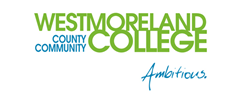 Associate in Arts in Psychology leading to 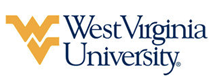 Bachelor of Arts in Psychology (WVU-BA) Suggested Plan of StudyStudent must have a C- in PSY 160 to be directly admitted into the Psychology program upon transferring to West Virginia University. * Students may take either BIOL 117, MATH 251, STAT 211, or STAT 215 to complete this requirement. Students not selecting one of these four options will need utilize elective credit to select a 2 course progression to satisfy the WVU Eberly College of Arts & Sciences Bachelor of Science requirement. Students completing degrees from the WVU Eberly College of Arts and Sciences are encouraged to work with their advisors to integrate completion of an academic minor or minors into their programs of study. WVU offers over 100 minors that complement major fields of study, build on students’ unique interests, expand perspectives, and broaden skills. See http://catalog.wvu.edu/undergraduate/minors/#minorsofferedtext for a list of available minors. Westmoreland Community College students may begin completion of certain minors at WCCC by utilizing elective hours to take courses equivalent to the minor’s introductory requirements at WVUStudents transferring to West Virginia University with an Associate of Arts or Associate of Science degree will have satisfied the General Education Foundation requirements at WVU.Students who have questions regarding this articulation agreement or the transferability of coursework may contact the WVU Office of the University Registrar. All other questions should be directed to the WVU Office of Admissions.      The above transfer articulation of credit between West Virginia University and Westmoreland Community College, is approved by the Dean, or the Dean’s designee, and effective the date of the signature.  ____________________________________      	     ____________________________________          	_______________	       Print Name	 		           Signature		  	        DateValerie Lastinger Ph.D. Associate Dean for WVU’s Eberly College of Arts & SciencesWestmoreland Community College HoursWVU EquivalentsHoursYear One, 1st SemesterYear One, 1st SemesterYear One, 1st SemesterYear One, 1st SemesterPDV 1013CS 1013ENG 1613ENGL 1013MTH 1573MATH 1263PSY 1603PSYC 1013SPC 1553CSAD 2703TOTAL1515Year One, 2nd SemesterYear One, 2nd SemesterYear One, 2nd SemesterYear One, 2nd SemesterENG 1643ENGL 1023MTH 1603STAT 1113PSY 1613PSYC 2413PSY 163 or PSY 260 or PSY 2703PSYC 1TC or PSY 251 or PSYC 2813PHL 1613PHIL 1203TOTAL1515Year Two, 1st SemesterYear Two, 1st SemesterYear Two, 1st SemesterYear Two, 1st SemesterBIO 1554BIOL 0004PSY 2503PSYC 0003SOC 1553SOCA 1TC3ART 1553ARHS 1013ENG 2553ENGL 2TC3TOTAL1616Year Two, 2nd SemesterYear Two, 2nd SemesterYear Two, 2nd SemesterYear Two, 2nd SemesterPSY 260 or PSY 2703PSY 251 or PSYC 2813Elective3Elective3Natural Science with Lab4Natural Science with Lab4Elective3Elective3Elective3Elective3TOTAL1616WEST VIRGINIA UNIVERSITYWEST VIRGINIA UNIVERSITYWEST VIRGINIA UNIVERSITYWEST VIRGINIA UNIVERSITYYear Three, 1st SemesterYear Three, 1st SemesterYear Three, 2nd SemesterYear Three, 2nd SemesterPSYC 2033PSYC 2043*BS Area 1-24BS Area 2-24BS Area 2-14PSYC C or E Cluster3ENGL 1023General Elective3General Elective1General Elective1TOTAL15TOTAL14Year Four, 1st SemesterYear Four, 1st SemesterYear Four, 2nd SemesterYear Four, 2nd SemesterPSYC 3013PSYC 3024PSYC A/B Cluster3PSYC Capstone3PSYC Upper-Division Course3PSYC Upper-Division Course3BS Area 3-14BS Area 3-24General Elective1TOTAL14TOTAL14